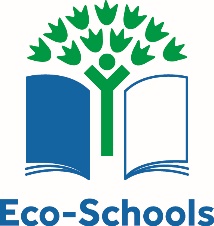 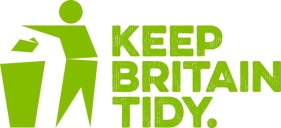 MinutesEco-Committee Meeting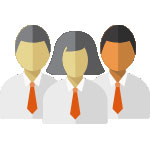 An Eco-Committee meeting is where you make plans for your Eco-Schools activitiesYour NotesWhen Time and date of meetingFriday 25th OctoberWhere Where was the meeting held?P1 classroomAttendees Names of everyone at the meetingReps: Lizzie, Annabelle, Calum, Zainab, Zephyr, Leo, Sakura, Ella, Poppy, Isla, Sophia, DorothyJunior Jannies: Jan, Emily, Daniel, Isha, Skye, Ruby, Ruth, Angel, Molly Olivia G, GabbyApologiesNames of anyone who didn’t come to the meetingn/aApproval of minutesLook at the minutes from the last meeting; are they correct, have all the actions been done?Junior Jannies reported an improvement in playground litter but reported that some of the Terracycle crisp and biscuit recycling bins were still being filled with other rubbish.AgendaList of items you want to discuss at meetingEnvironmental Review  Mrs McRobb – Action Plan Action pointsNext meetingFriday 8th November 